Dolores Hidalgo, C.I.N., Gto., a ______ de ____________________ del 20____.Ing. José Cristóbal Pérez MuñizDirector del C.B.T.i.s. No. 75PRESENTE.Atn’ Lic. Ilda Larisa Dallidet JiménezJefa de la Oficina de Control Escolar	Por medio de la presente me dirijo a Usted atentamente, para solicitar el trámite de un CERTIFICADO PARCIAL del C.B.T.i.s. No. 75, a nombre del:Alumno (a):__________________________________________________________________Especialidad: ___________________________________________Grupo: _______________Generación: ______________________habiendo cursado hasta el ______________semestre.	ANEXO:Formato e5cinco				(_____)Original ticket bancario			(_____)Copia del acta de nacimiento			(_____)Copia del certificado de secundaria		(_____)CURP						(_____)	Agradezco de antemano su atención y quedó en espera de una respuesta favorable.ATENTAMENTE___________________________________________ALUMNOPARA DESCARGAR EL FORMATO E5CINCO:Ingresa al siguiente link:www.gob.mx/sep/documentos/tramites-y-servicios-que-se-pueden-pagar-en-e5cincoSelecciona el formato Dirección General de Educación Tecnológica IndustrialIngresa tus datos y selecciona el concepto siguiente: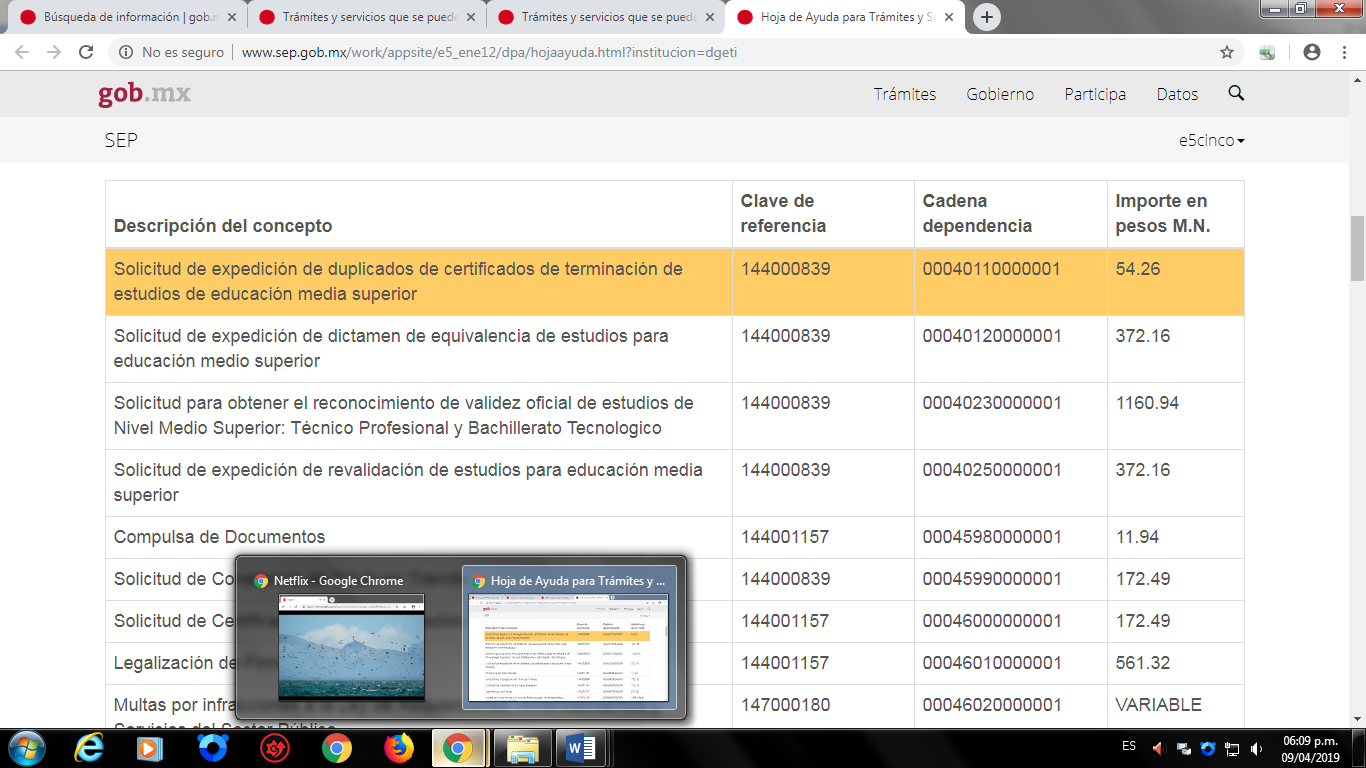 En la casilla de tramites/servicios: escribe 1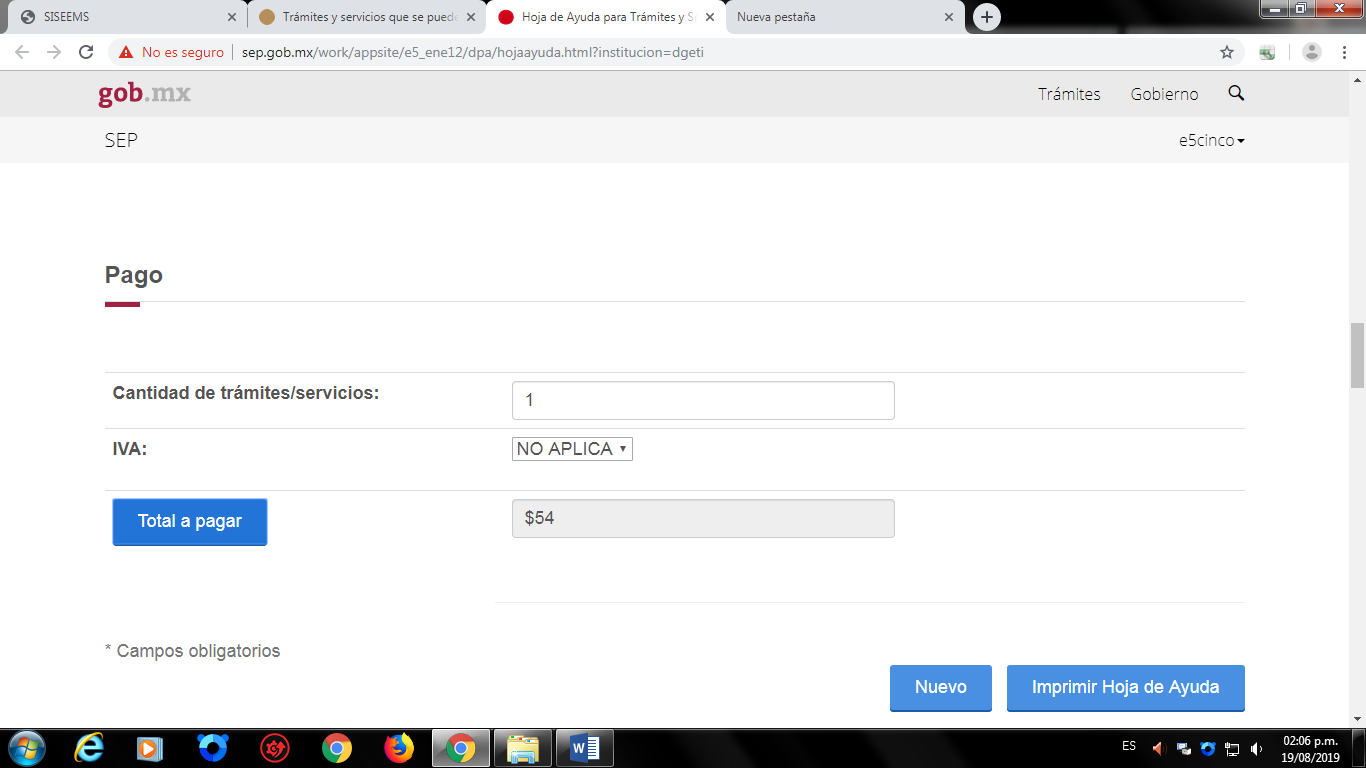 Da clic en El botón TOTAL A PAGARImprime 2 veces tu formato e5cinco también conocido como Hoja de Ayuda.Recibe: ___________________________________Fecha: ___________________________________Teléfono: ___________________________________Dirección: ___________________________________